                                                             بسم الله الرحمن الرحيم 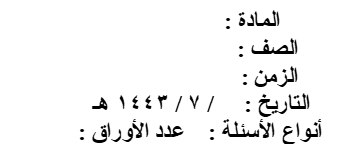 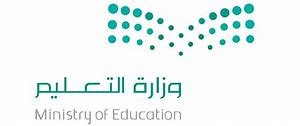 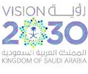                          اختبار مادة  الرياضيات للصف/ الرابع الفصل الدراسي الثالث الدور الاول((استعيني بالله وثقي أن الله سيسهل لك الإختبار بدعوة من الوالدين وأنت من الطالبات البارات بوالدينها ))      معلمة المادة / ……………………                                       قائدة المدرسة /……………..             السؤال الأول :  لكل فقرة مما يلي أربعة إجابات واحدة فقط منها صحيحة ،اختاريها بالإشارة عليها :ـــــــــــــــــــــــــــــــــــــــــــــــــــــــــــــــــــــــــــــــــــــــــــــــــــــــــــــــــــــــــــــــــــــــــــــــــــــــــــــــــــــــــــــــــــــــــــــــــــــــــــــــــــــــــــــــــــــــــــــــــــــــــــــــــــــــــــــــــــــــــــــــــــــــــــــــــــــــــــــــــــــــــــــــــــــــــــــــــــــــــــــــــــــــــــــــــــــــــــــــــــــــــــــــــــــــــــــــــــــــــــــــــــــــــــــــــــــــــــــــــــــــــــــــــــــــــــــــــــــــــــــــــــــــــــــــــــــــــــــــــــــــــــــــــــــــــــــــــــــــــــــــــــــــــــــــــــــــــــــــــــــــــــــــــــــــــــــــــــــــــــــــــــــــــــــــــــــــــــــــــــــــــــــــــــــــــــــــــــــــــــــــــــــــــــــــــــــــــــــــــــــــــــــــــــــــــــــــــــالسؤال الثاني : ( أسئلة الصواب والخطأ عدد الفقرات  5 ) :             ضعي علامة  (       )  أمام العبارة الصحيحة و علامة (         )  أمام العبارة الخاطئة :   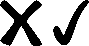 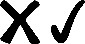 السؤال الثالث:        أجيبي عن المطلوب:انتهت الأسئلة                                                                    تمنياتي بالتوفيق وثقتي بالله أولا ثم بتميزك وقدراتك ستحصلي على أعلى الدرجات.                                              معلمة المادة / الإسمرقم الجلوسرقم السؤالالدرجــــــــــةالدرجــــــــــةتوقيعالمصححةتوقيعالمراجعةتوقيع المدققةرقم السؤالرقمــــــاًكـتـابـــةتوقيعالمصححةتوقيعالمراجعةتوقيع المدققةالسؤال الأولالسؤال الثانيالسؤال الثالثالدرجةالمستحقةرقماًالدرجةالمستحقةكتابة1اختاري التقدير الأنسب لطول الباب : 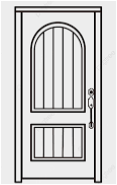 اختاري التقدير الأنسب لطول الباب : اختاري التقدير الأنسب لطول الباب : اختاري التقدير الأنسب لطول الباب : اختاري التقدير الأنسب لطول الباب : اختاري التقدير الأنسب لطول الباب : اختاري التقدير الأنسب لطول الباب : أ  2م   ب2سمج2ملمد    2كلم2تقدير سعة  الملعقة 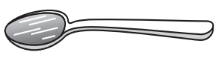 تقدير سعة  الملعقة تقدير سعة  الملعقة تقدير سعة  الملعقة تقدير سعة  الملعقة تقدير سعة  الملعقة تقدير سعة  الملعقة أ4 ل ب4  ملج4 كلمد4 سم3 تقدر كتلة السيارة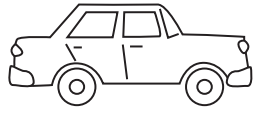  تقدر كتلة السيارة تقدر كتلة السيارة تقدر كتلة السيارة تقدر كتلة السيارة تقدر كتلة السيارة تقدر كتلة السيارةأ  900 جمب900 مل ج900 كجم د900 سم4حجم الشكل التالي :    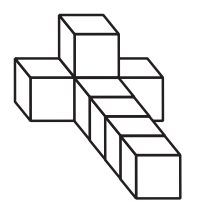 حجم الشكل التالي :    حجم الشكل التالي :    حجم الشكل التالي :    حجم الشكل التالي :    حجم الشكل التالي :    حجم الشكل التالي :    أ15 وحدة مكعبة ب7 وحدة مكعبةج١٠ وحدة مكعبةد٨ وحدة مكعبة5الكسر الذي يمثل  الجزء المظلل هو 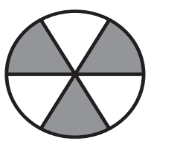 الكسر الذي يمثل  الجزء المظلل هو الكسر الذي يمثل  الجزء المظلل هو الكسر الذي يمثل  الجزء المظلل هو الكسر الذي يمثل  الجزء المظلل هو الكسر الذي يمثل  الجزء المظلل هو الكسر الذي يمثل  الجزء المظلل هو أبجد6تقع النقطة   ب  عند الكسر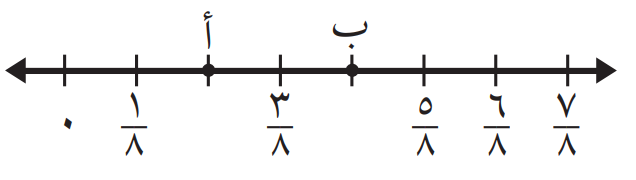 تقع النقطة   ب  عند الكسرتقع النقطة   ب  عند الكسرتقع النقطة   ب  عند الكسرتقع النقطة   ب  عند الكسرتقع النقطة   ب  عند الكسرتقع النقطة   ب  عند الكسرأبجد7العدد المناسب في الفراغ لتصبح الجملة صحيحة :   = العدد المناسب في الفراغ لتصبح الجملة صحيحة :   = العدد المناسب في الفراغ لتصبح الجملة صحيحة :   = العدد المناسب في الفراغ لتصبح الجملة صحيحة :   = العدد المناسب في الفراغ لتصبح الجملة صحيحة :   = العدد المناسب في الفراغ لتصبح الجملة صحيحة :   = العدد المناسب في الفراغ لتصبح الجملة صحيحة :   = أ8ب10ج12د68قارني بين الكسرين باختيار الإشارة الصحيحة بينهما                                                                                                                قارني بين الكسرين باختيار الإشارة الصحيحة بينهما                                                                                                                قارني بين الكسرين باختيار الإشارة الصحيحة بينهما                                                                                                                قارني بين الكسرين باختيار الإشارة الصحيحة بينهما                                                                                                                قارني بين الكسرين باختيار الإشارة الصحيحة بينهما                                                                                                                قارني بين الكسرين باختيار الإشارة الصحيحة بينهما                                                                                                                قارني بين الكسرين باختيار الإشارة الصحيحة بينهما                                                                                                                أب=ج+د9حولي العدد الكسري إلى كسر غير فعلي    ٣حولي العدد الكسري إلى كسر غير فعلي    ٣حولي العدد الكسري إلى كسر غير فعلي    ٣حولي العدد الكسري إلى كسر غير فعلي    ٣حولي العدد الكسري إلى كسر غير فعلي    ٣حولي العدد الكسري إلى كسر غير فعلي    ٣حولي العدد الكسري إلى كسر غير فعلي    ٣أبجد10ما لكسر الاعتيادي الذي يمثل الشكل 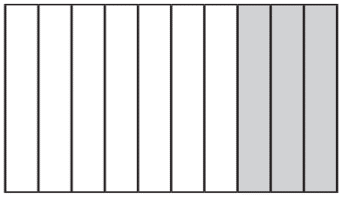 ما لكسر الاعتيادي الذي يمثل الشكل ما لكسر الاعتيادي الذي يمثل الشكل ما لكسر الاعتيادي الذي يمثل الشكل ما لكسر الاعتيادي الذي يمثل الشكل ما لكسر الاعتيادي الذي يمثل الشكل ما لكسر الاعتيادي الذي يمثل الشكل أبجد11 يكتب الكسر اعتيادي على صورة كسر العشري    يكتب الكسر اعتيادي على صورة كسر العشري    يكتب الكسر اعتيادي على صورة كسر العشري    يكتب الكسر اعتيادي على صورة كسر العشري    يكتب الكسر اعتيادي على صورة كسر العشري    يكتب الكسر اعتيادي على صورة كسر العشري    يكتب الكسر اعتيادي على صورة كسر العشري   أ   0,109ب1, 9ج0,19د1,912يكتب العدد الكسري على صورة كسر عشري     3يكتب العدد الكسري على صورة كسر عشري     3يكتب العدد الكسري على صورة كسر عشري     3يكتب العدد الكسري على صورة كسر عشري     3يكتب العدد الكسري على صورة كسر عشري     3يكتب العدد الكسري على صورة كسر عشري     3يكتب العدد الكسري على صورة كسر عشري     3أ3,07ب3,70ج0,37د3,713الكسر العشري المكافيء  للكسر الإعتيادي          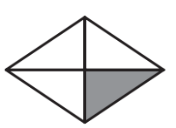 الكسر العشري المكافيء  للكسر الإعتيادي          الكسر العشري المكافيء  للكسر الإعتيادي          الكسر العشري المكافيء  للكسر الإعتيادي          الكسر العشري المكافيء  للكسر الإعتيادي          الكسر العشري المكافيء  للكسر الإعتيادي          الكسر العشري المكافيء  للكسر الإعتيادي          أ0,25ب0,50ج0,75د0,614قرب الكسر العشري الى أقرب ( عدد صحيح )      12,50قرب الكسر العشري الى أقرب ( عدد صحيح )      12,50قرب الكسر العشري الى أقرب ( عدد صحيح )      12,50قرب الكسر العشري الى أقرب ( عدد صحيح )      12,50قرب الكسر العشري الى أقرب ( عدد صحيح )      12,50قرب الكسر العشري الى أقرب ( عدد صحيح )      12,50قرب الكسر العشري الى أقرب ( عدد صحيح )      12,50أ1٢ب1٣ج15د1115اشترت هند 100 كتاب ، منها 66  كتاباً في الأدب، فما الكسر الذي يمثل الكتب الأدبية التي اشترتها ؟اشترت هند 100 كتاب ، منها 66  كتاباً في الأدب، فما الكسر الذي يمثل الكتب الأدبية التي اشترتها ؟اشترت هند 100 كتاب ، منها 66  كتاباً في الأدب، فما الكسر الذي يمثل الكتب الأدبية التي اشترتها ؟اشترت هند 100 كتاب ، منها 66  كتاباً في الأدب، فما الكسر الذي يمثل الكتب الأدبية التي اشترتها ؟اشترت هند 100 كتاب ، منها 66  كتاباً في الأدب، فما الكسر الذي يمثل الكتب الأدبية التي اشترتها ؟اشترت هند 100 كتاب ، منها 66  كتاباً في الأدب، فما الكسر الذي يمثل الكتب الأدبية التي اشترتها ؟اشترت هند 100 كتاب ، منها 66  كتاباً في الأدب، فما الكسر الذي يمثل الكتب الأدبية التي اشترتها ؟أبجد0,6616قارن بين الكسرين  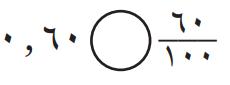 قارن بين الكسرين  قارن بين الكسرين  قارن بين الكسرين  قارن بين الكسرين  قارن بين الكسرين  قارن بين الكسرين  أبج+د=17يُقرب الكسر العشري إلى أقرب عُشر :     19,34يُقرب الكسر العشري إلى أقرب عُشر :     19,34يُقرب الكسر العشري إلى أقرب عُشر :     19,34يُقرب الكسر العشري إلى أقرب عُشر :     19,34يُقرب الكسر العشري إلى أقرب عُشر :     19,34يُقرب الكسر العشري إلى أقرب عُشر :     19,34يُقرب الكسر العشري إلى أقرب عُشر :     19,34أ19,3ب19,33ج19د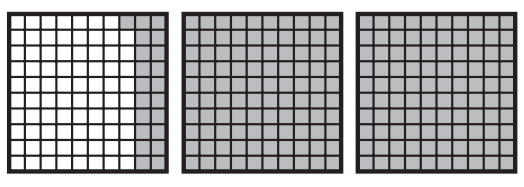 190318يكتب العدد الكسر للشكل التالي   يكتب العدد الكسر للشكل التالي   يكتب العدد الكسر للشكل التالي   يكتب العدد الكسر للشكل التالي   يكتب العدد الكسر للشكل التالي   يكتب العدد الكسر للشكل التالي   يكتب العدد الكسر للشكل التالي   أ2,21ب2,23ج2,44د2,33مالعبارةالإجابة 1الكسر الذي يقع بين          ،          هو (    )						2     الكسر المكافيء للكسر        هو       3 قارني   :   5,17     5,1 4    يُقرأ الكسر الإعتيادي         أربعة أعشار 5الكسر غير فعلي هو كسر البسط فيه أكبر من المقام     أوجدي مساحة الشكل التالي :                                                4م             8  م م =............................................................................                           5 م     5 مم =2__ بدء الحفل المدرسي عند الساعة 4:25 وانتهى عند الساعة 6:47    كم استغرق الحفل من الزمن؟ 	زمن البدء                           زمن الانتهاء 3- أكملي خط الأعداد  ثم حددي العدد الكسري عند النقطة    س =  .............................. كسر عشري=.......................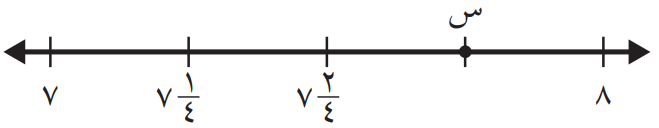 4- رتبي الكسور العشرية من الأكبر إلى الأصغر: 6,10      ،       6,01            ،     6,11         ،    6,15 ............    ، ............  ،   ..............  ،   ..............٥_ اجمعي الكسور العشرية:3,154,166 اطرحي الكسور العشرية :               9,7              3,5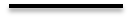 